Приложение № 1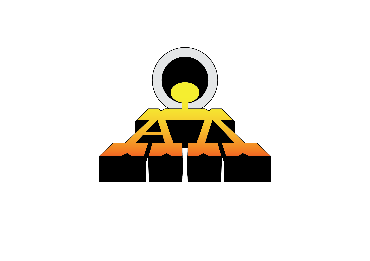 ЗАЯВКА – ДОГОВОРНа участие в ХVI Международном Съезде литейщиковс 22 по 23 июня 2022 г. в г. МоскваНастоящим подтверждаем участие в работе Съезда в соответствии с условиями участия. Оформленная заявка имеет юридическую силу гарантийного письма об уплате оказанных в полном объеме услуг.Сведения об участникахПотребность в гостинице: одноместных номеров ______ , двухместных номеров _____ .Заявки на участие необходимо направить в РАЛ до 1 июня 2022 г. по адресу:109417, г. Москва, а/я 36 или по электронной почте: ia.dibrov80@yandex.ru.Оплата регистрационного взноса за участие в работе Съезда составляет 24 000 руб. за одного участника без НДС. Оплату регистрационного взноса необходимо оплатить до 1 июня 2022 г. по следующим платежным реквизитам:Получатель: Общероссийская общественная организация «Российская ассоциация литейщиков»ИНН 7703075210, КПП 770301001, р/с 40703810038170100235 в Сбербанк России, ПАО, г. Москва, кор./счет 30101810400000000225, БИК 044525225.Также просим Вас предоставить для статистики РАЛ следующие сведения:1.Название организации:ИННКПП 2.Почтовый адрес:3.Юридический адрес:4.Телефон:E-mail:5.Банковские реквизиты:Наименование банкаР/сБИККорр. счет6.Интересующие Вас темы обсуждения на секционных заседаниях7.Пригласительные билеты выслать на имя:№ФИОДолжностьТелефон / E-mail123Общее кол-во производимых отливок, т/год: ______, в том числе: Общее кол-во производимых отливок, т/год: ______, в том числе: - Стальное литье- Чугунное литье- Алюминиевые сплавы- Магниевые сплавы- Медные сплавы- Прочие сплавы____________________ м.п.    ____________________ м.п.Дибров И.А. Президент Российской Ассоциации ЛитейщиковФИОДолжность